TDC Part IIPaper I, Group BInorganic Chemistry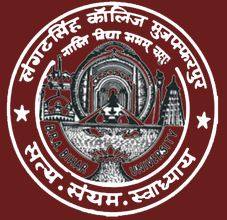 Department of ChemistryL.S COLLEGE MUZAFFARPURB. R. A. BIHAR UNIVERSITYDr. PriyankaTOPIC:-UNIT -3, SPECTRAL PROPERTIES AND STEREOCHEMISTRY OF THE ELEMENTS OF THE SECOND TRANSITION SERIESSPECTRAL PROPERTIES AND STEREOCHEMISTRY OF THE ELEMENTS OF THE SECOND TRANSITION SERIESWe know that the electromagnetic radiations of white light such as sunlight consist of a continuous spectrum of  wavelengths corresponding to  different colours.   If such a light falls on a compound, the light-matter interaction results in  the  absorption of either all the radiations giving black colour to the compound, or that of one radiation of a particular colour. In the latter case, the light of different colour is transmitted or reflected which is the complementary colour of the absorbed colourand is the colour of the compound. If the compound does not absorb in the visible region, it appears white.The transition metal ions / compounds / complexes show a variety of colours depending on the nature of metals and ligands. The  colour of a  compound arises due  to the transition of electron(s) from ground state (lowest energy) to the excited state (higher energy). When a photon  having energy equal  to the difference between the  two states, i.e., ground and excited state, strikes the compound or the ion, electronic transition (here promotion) takes place. In the complexes of the transition metals, this transition occurs from t2g to eg level in octahedral field and from e to t2 level in tetrahedral ligand environment. The energy difference between  the  two  states involved in electronic transition is given by (as given in the figure 2.1) the following:hc	1∆E = E2 - E1 = ℎv = fi = hv (∴ v =fi)Where ∆E = energy, h = Planck’s constant, c = velocity of light, λ = wavelength of light absorbed, v = frequency of light absorbed and v = wave number. 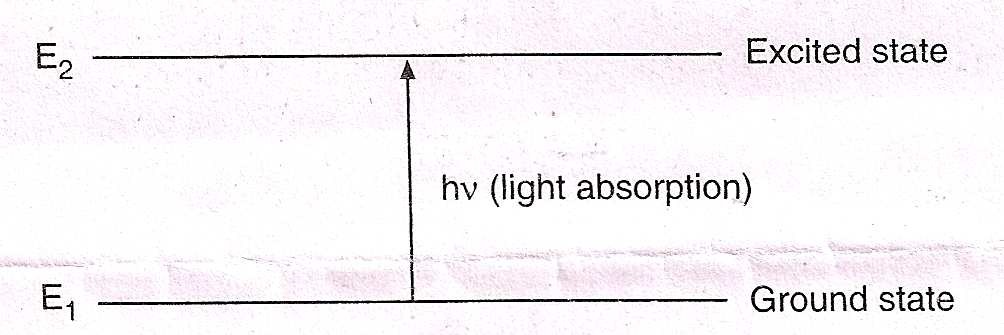 Fig. 2.1The colour of the compound / complex exhibited due to the above transition is called the colour due to d-d transition. The examples of  compounds  /  complexes which are coloured due to d-d transitions are provided by first transition (3d) series elements and a few heavier elements. Greater is ∆, more energy is  required to cause  the d-d transition. For 4d-series elements, increasing ∆ value in octahedral field  is: Mo3+ < Rh3+ < Ru3+ < Pd4+ etc.The other types of electronic transitions which are responsible for the  colours of the ions / compounds / complexes, particularly, of second transition (4d) series elements are the charge transfer processes (C.T.) from metal to ligand or ligand to metal. The electronic spectra of the complexes / compounds of second and third transition series elements are less important than those of the complexes of first transition series elments because in the former case the d-d and C.T. bands can not be separated but this is possible in the latter case. In the compounds / complexes of  heavier elements of 4d series because of the larger magnitude of ∆ (Crystal field splitting energy), the d-d bands are found at lower wave  lengths and hence overlap  with the C.T. bands. The charge transfer process is similar to the  internal  redox process because electron transfer takes place during this process from metal to ligand  or ligand to metal within a complex/compound. In heavier transition metal complexes the latter is generally observed. Thus, it is possible to classify and rank the metal ions according to their oxidising power Rh4+ > Ru4+ > Ru3+ > Pd2+ > Rh3+, etc. Greater the oxidising power of the metal ion and also greater the reducing power of the ligands, lower the energy at which the C.T. bands appear.Charge transfer transitions are Laporte and spin allowed,  unlike  d-d  transitions, i.e., ∆l = ±1 and ∆ s = 0 because in these transitions, there occurs  a transition of electron(s) between the orbitals of different atoms, viz., metal and ligand. These give rise to more intense or strong absorptions. When these transitions occur in visible region, the compound / complex shows intense colour.These transitions are of four types:Ligand to metal transitionsMetal to ligand transitionsIntervalence or metal to metal transitionsIntra ligand charge transferAmong the oxo ions of 4d series elements, the decreasing order of energy of ligand to metal charge transfer is as follows:NbO43- > MoO42- > TcO -But, the energy of charge transfer increases for the similar ions of 5d-series elements. For the above ions. The energy difference between 2p-orbitals of oxide ion and 4d-orbitals of the metal ions is very large lying in UV region and hence  these    ions are colourless.An example of metal-metal (or inter valence) charge transfer is the Ru-complex given below: (Fig. 2.2)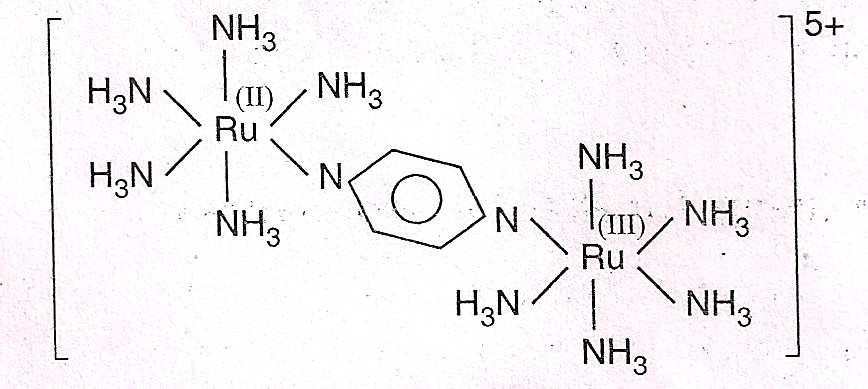 or [(NH3)5RuII – Pyz – RuIII(NH3)5]5+ where bridging ligand is pyrazine group. In this complex electronic transition occurs from Ru(II) to Ru(III) through Pyz-bridging  ligand and gives intense colour. The compounds with M-M bonds also give intense colour, e.g., [Mo2Cl8]4- is red in colour. Also, the  metal carbonyls with M-M bonds   are often intensely coloured (e.g., polynuclear carbonyls).